Таблица усиленных дуг в каркасеШаг между дугами 1 м                                  Шаг между дугами 1 м                                  Шаг между дугами 1 м                                  Шаг между дугами 1 м                                  Шаг между дугами 0,67 мШаг между дугами 0,67 мШаг между дугами 0,67 мШаг между дугами 0,67 м3х43 дуги2 простых1 усиленная3х45 дуг3 простых2 усиленных3х65 дуг3 простых2усиленных3х68 дуг4 простых4усиленных3х87 дуг4 простых3усиленных3х811 дуг6 простых5усиленных3х1011 дуг5 простых4 усиленных3х1014 дуг7 простых7усиленных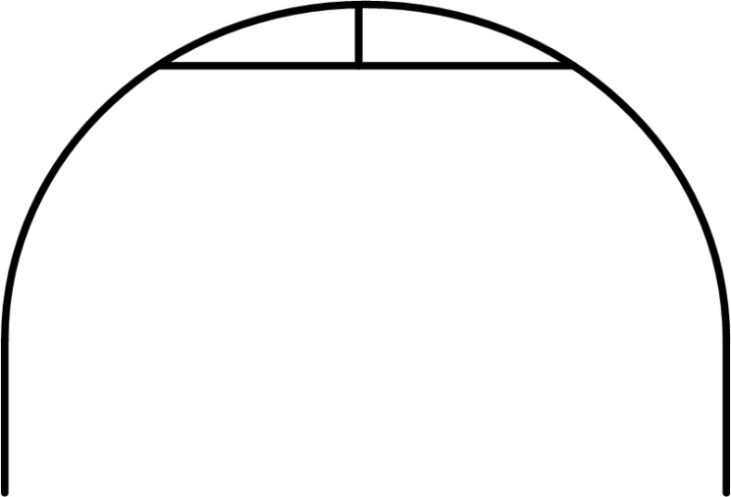 ДУГА усиленнаяТ-образнаяСтоимость -  1100 рублейПри замене обычной дуги – 350 рублей  (доплата)ДУГА усиленная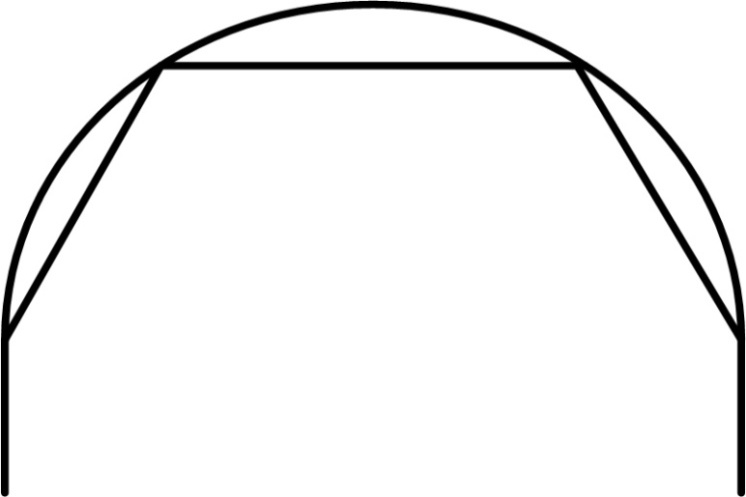 «ТРАПЕЦИЯ»Стоимость -  1 300 рублейПри замене обычной дуги – 550 рублей  (доплата)ДУГА усиленная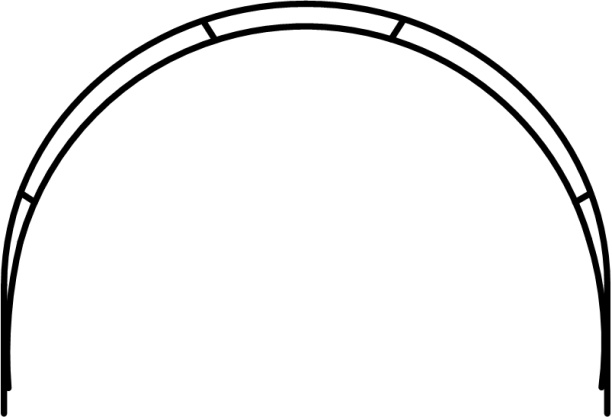 «АРКА»Стоимость -  1 500 рублейПри замене обычной дуги – 750 рублей  (доплата)